Dear (Name),(Designation),(Department of the Military),(Name of Country),Thank you for the hard work you put in every day, towards protecting and serving the country. It's owing to your efforts, that the people of the country can feel safe and secure. I would like you to know how grateful I am to you, for your dedication and commitment. Thank you for the time you spent away from your friends and family, to protect and serve the country. I am thankful to you, and would like you to know that I recognize your efforts.Yours Truly,(Your Name)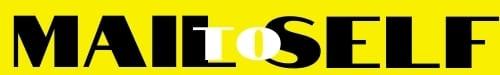 